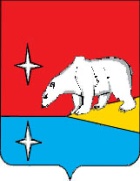 СОВЕТ  ДЕПУТАТОВГОРОДСКОГО ОКРУГА ЭГВЕКИНОТР Е Ш Е Н И ЕО внесении изменения в Решение Совета депутатов городского округа Эгвекинот от 27 мая 2016 г.  № 258 «О председателе Контрольно-счетной палаты городского округа Эгвекинот»В  целях  приведения муниципальных правовых  актов  городского округа Эгвекинот  в  соответствие  с  требованиями  федерального  законодательства,  в соответствии с Положением о денежном содержании муниципальных служащих, размере и условиях ежемесячных и иных дополнительных выплат муниципальным служащим органов местного самоуправления и муниципальных органов городского округа Эгвекинот, утвержденным Решением Совета депутатов городского округа Эгвекинот от 15 марта 2019 г. № 26, Совет депутатов городского округа ЭгвекинотРЕШИЛ:Внести в Решение Совета депутатов городского округа Эгвекинот от 27 мая        2016 г. № 258 «О председателе Контрольно-счетной палаты городского округа Эгвекинот» следующее изменение: 1.1. Подпункт 1 пункта 2 изложить в следующей редакции:«1) должностной оклад в размере десять тысяч восемьсот шестьдесят рублей (68 расчетных единиц);».2. Признать утратившим силу решение Совета депутатов городского округа Эгвекинот от 15 марта 2019 года № 29 «О внесении изменения в Решение Совета депутатов городского округа Эгвекинот от 27 мая 2016 г.  № 258».3. Настоящее решение подлежит размещению на официальном сайте Администрации городского   округа Эгвекинот в информационно-телекоммуникационной сети «Интернет» и вступает в силу с  1 октября 2020 года.             4. Контроль за исполнением настоящего решения возложить на Председателя Совета депутатов городского округа Эгвекинот Шаповалову Н.С.30 сентября 2020 года№  94      п. ЭгвекинотГлавагородского округа Эгвекинот       Председатель Совета депутатов                 городского округа Эгвекинот                         Р.В. Коркишко                                          Н.С. Шаповалова